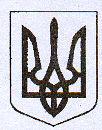                                           У К Р А Ї Н АЖовківська міська радаЖовківського району Львівської обл.ВИКОНАВЧИЙ  КОМІТЕТ                        РІШЕННЯВід  ____________________        №				                               м. ЖовкваПро присвоєння поштової адресичастині житлового будинку по вул. Л.Українки, 102  м.Жовкві, який належить гр. Захар”яшу C.В.	Розглянувши заяву Захар”яша Cергія Валерійовича   про присвоєння поштової адреси частині житлового будинку по вул. Л.Українки, 102  в м.Жовкві, долучені документи, у зв’язку з впорядкуванням адресного господарства м.Жовкви, керуючись ст.ст. 30, 31 Закону України «Про місцеве самоврядування в Україні», виконком Жовківської міської радиВ И Р І Ш И В:Присвоїти поштову адресу  « № 102б »  частині житлового  будинку  по вулиці Л.Українки  в м.Жовкві,  який належить Захар”яшу  Cергію  Валерійовичу.  Міський голова					Петро Вихопень